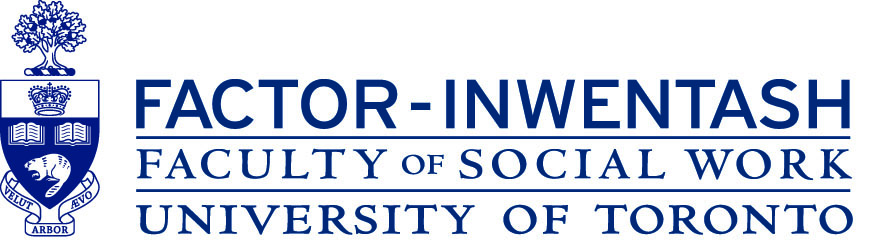 MSW PROGRAM APPLICATION FORM FOR SEPTEMBER 2017 ADMISSIONNAME (in full):  	  			APPLICANT NUMBER:        MAILING ADDRESS:       HOME PHONE #:        		 PHONE #:       			 PHONE #       EMAIL ADDRESS:      		ALTERNATE EMAIL ADDRESS:       LANGUAGES SPOKEN:       List name/contact information of an individual that we may contact if we are unable to reach you.Name:       Address:       Telephone Number:      				RELATIONSHIP:       Are you applying to any of the Combined or Collaborative Programs?    YES	  NO  If yes, please specify       List the course you have taken/plan to take to meet the half-credit course in research methodology.  If you have taken multiple courses, list the course in which you received the highest grade.  We encourage you to review the listing of acceptable research courses posted on our website at:  http://socialwork.utoronto.ca/admissions/msw/ Course Title:        	 Name of University:       Course Number:       	 Date Course Completed/Will be Completed:       If applying to the Two-Year MSW Program:   Do you have a four-year degree or equivalent?   YES       NO  Indicate when your degree has been/will be conferred:Feb. 2017  		June 2017 	November 2017    other please specify       Did you complete a thesis in your previous academic background?   YES	   NO  If yes, provide details on your Resume. List all courses you will be taking during the 2016-2017 academic year:The  respects your privacy.  The information on this form is collected pursuant to section 2(14) of the , 1971.  It is collected for the purpose of administering admission, registration, academic programs, university-related student activities, activities of student societies, financial assistance and awards, graduation and university advancement, and for the purpose of statistical reporting to government agencies.  At all times it will be protected in accordance with the Freedom of Information and Protection of Privacy Act. If you have questions, please refer to www.utoronto.ca/privacy or contact the University’s Freedom of Information and Protection of Privacy Office at 416-946-5835, Room 201, McMurrich Bldg., 12 Queen’s NOTE RE PART-TIME STUDIES:  Enrollment is limited for part-time studies.  From year to year the number of applicants admitted for part-time studies will vary depending on our enrolment.  If you indicate part-time studies as your 1st choice and full-time studies as your 2nd choice, your application for the full-time program will only be considered if there is space.PLEASE NOTE:  The MSW Program requires field practica without remuneration to students and instructors, and students will be required to accept a field practicum within the G.T.A. and the available resources of the Factor-Inwentash Faculty of Social Work Field Education Program. You must be willing to accept a practicum in the specialization that you have checked above.  This information will be shared with the Practicum Office to help plan field resources. The Practicum Office will match the student’s area of specialization with the practicum setting.  For the Year 2 practicum matching, practicum sites submit unit information sheets that are posted on our website. There is no guarantee that student requests for specific practicum agencies can be met due to resource constraints.  This form, including the written statement, is confidential, and it will be shared only with individuals directly concerned with the MSW program.  All application materials become the property of the Factor-Inwentash Faculty of Social Work. Enrolment in the Factor-Inwentash Faculty of Social Work requires adherence in class and practicum to the standards for professional behaviour as set forth in the Social Work Code of Ethics of the Canadian Association of Social Workers.  Candidates applying for the MSW Program with Advanced Standing must indicate a preference for full-time or part-time studies.   Please indicate:Candidates applying for the MSW Program with Advanced Standing must indicate a preference for full-time or part-time studies.   Please indicate:Candidates applying for the MSW Program with Advanced Standing must indicate a preference for full-time or part-time studies.   Please indicate:Candidates applying for the MSW Program with Advanced Standing must indicate a preference for full-time or part-time studies.   Please indicate:FULL-TIME STUDIES  1st choice 2nd choice not interested in part-time studies PART-TIME STUDIES 1st choice 2nd choice not interested in full-time studies Candidates applying for the MSW Program with Advanced Standing must declare an area of specialization.  Students cannot change their specialization after having been admitted to the program.   Please choose only one.  Your selection should match the specialization you selected on the SGS online application.    Children and Their Families   Gerontology  Human Services Management & Leadership    Mental Health and Health  Social Justice and Diversity